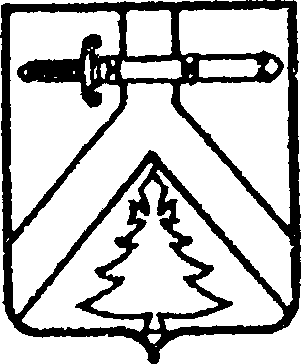 РОССИЙСКАЯ ФЕДЕРАЦИЯРОЩИНСКИЙ СЕЛЬСКИЙ СОВЕТ ДЕПУТАТОВ                                           КРАСНОЯРСКОГО КРАЯКУРАГИНСКОГО РАЙОНАПРОЕКТ РЕШЕНИЯ00.00.2021                            п. Рощинский                                         № 00-00-р                                                  О внесении изменений в бюджет муниципальногообразования Рощинский сельсовет на 2021 год и плановый период 2022-2023 годовНа основании статьи 23 Устава муниципального образования Рощинский сельсовет, Положения о бюджетном процессе муниципальном образования Рощинский сельсовет, утверждённого решением сельского Совета депутатов от  07.10.2013 № 60-95-р, сельский Совет депутатов РЕШИЛ:Внести  в решение сельского Совет депутатов от 24.12.2020г. № 5-18-р  «О бюджете муниципального образования Рощинский сельсовет на 2021 год и плановый период 2022-2023 годов» (с изменениями, внесенным решением сельского Совета депутатов 19.05.2022 № 10-26-р, 22.11.2021 № 16-46-р) следующие изменения:1. В пункте 1:1) цифры «9 195,613» заменить цифрами «9 201,713»;2) цифры  «9 378,414» заменить цифрами «9 384,514»;2.  Приложения 1,4,6,7,8 изложить в новой редакции, согласно приложений  1,2,3,4,5 к настоящему решению.4. Настоящее решение подлежит официальному опубликованию не позднее 10 дней после его подписания в установленном порядке, в газете «Рощинский вестник».Председатель сельского Совета депутатов                              Г.Г. ЛомоваГлава сельсовета                                                                       Г.В. Власова